Irishkin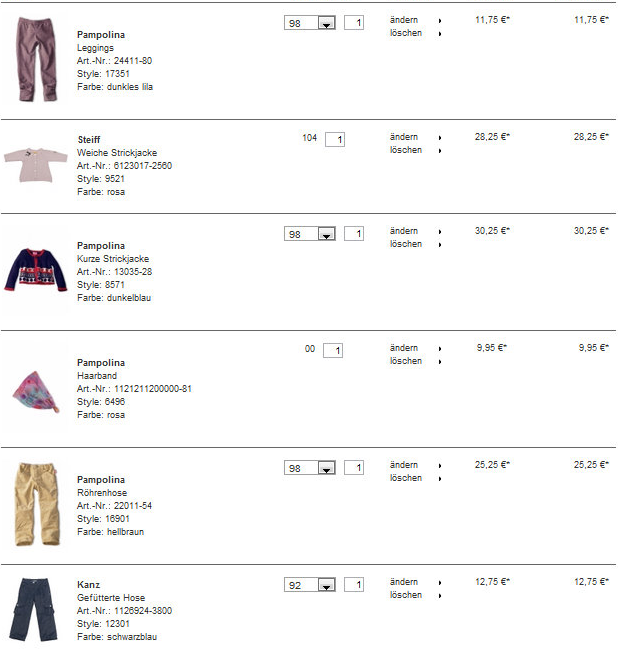 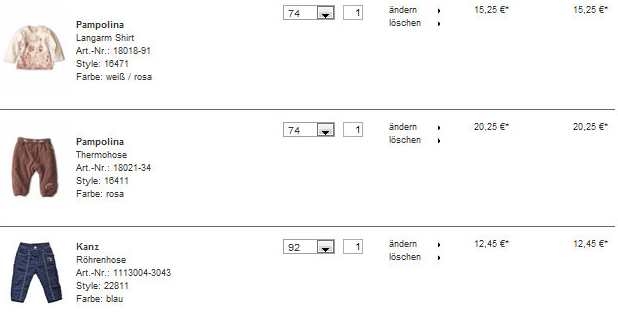 Итого: 166.15*1,15*41 = 7834рубДоставка по Германии бесплатная.К оплате: 7834руб